If you’re looking for a breeze this summer, be sure to stop by the Four Seasons Hotel in downtown Houston on Friday nights. All summer long they are hosting a free poolside music series that is open to the public, and includes complimentary valet. Come enjoy food and drink specials and games on the poolside deck 7-10 PM. Don’t miss this great opportunity to relax and have a good time while enjoying some of your favorite local performers!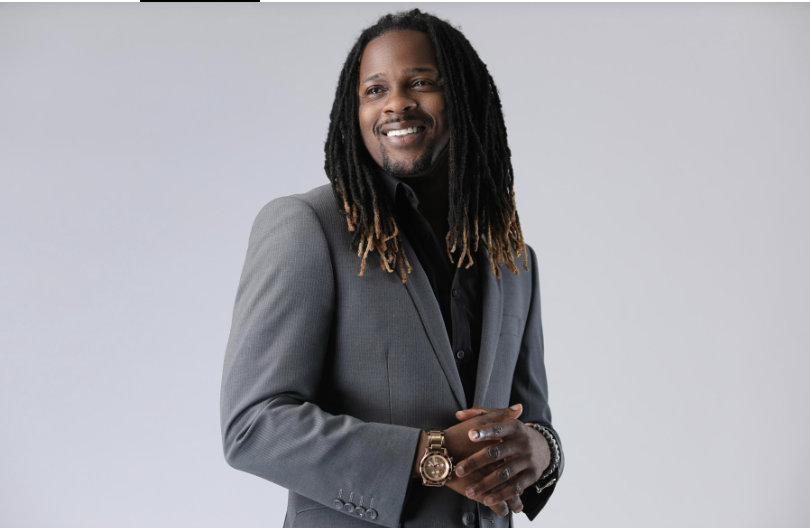 May 24th, 7:00-10:00 PMDJ SoulStar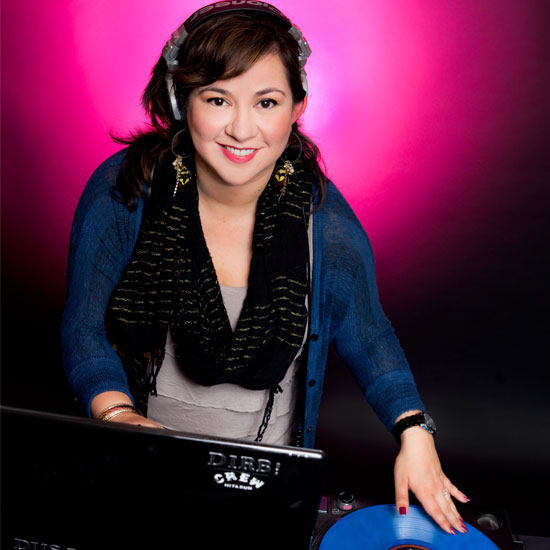 May 3st, 7:00-10:00 PMDJ Gracie ChavezJune 7th, 7:00-10:00 PMNick and the Hits (Band) 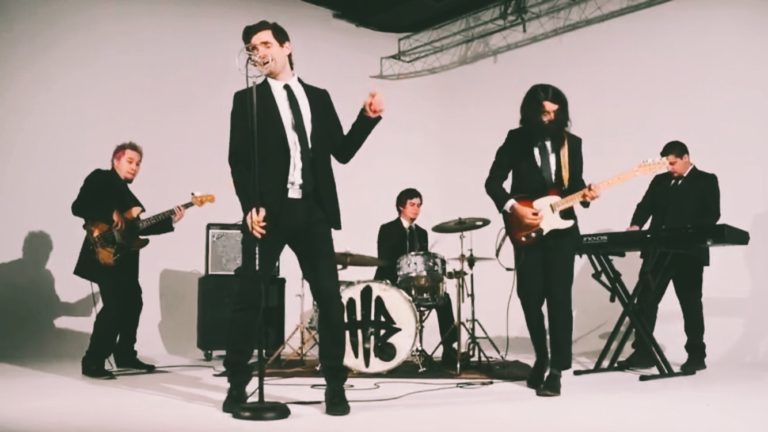 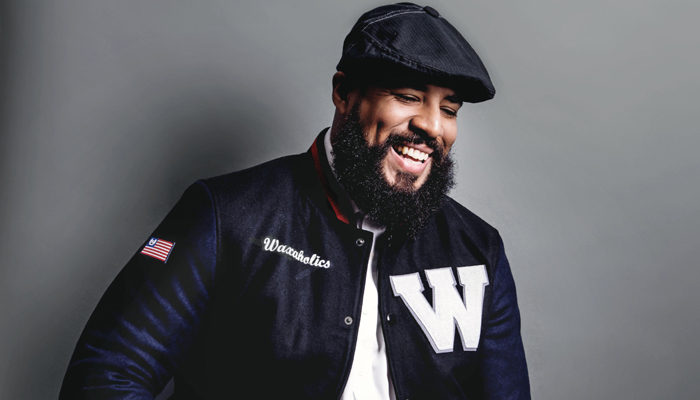 June 14th and June 28, 7:00-10:00 PMDJ Big ReeksJuly 5th, 7:00-10:00 PMDJ SoulStarJuly 12th, 7:00-10:00 PMIDT (Band) 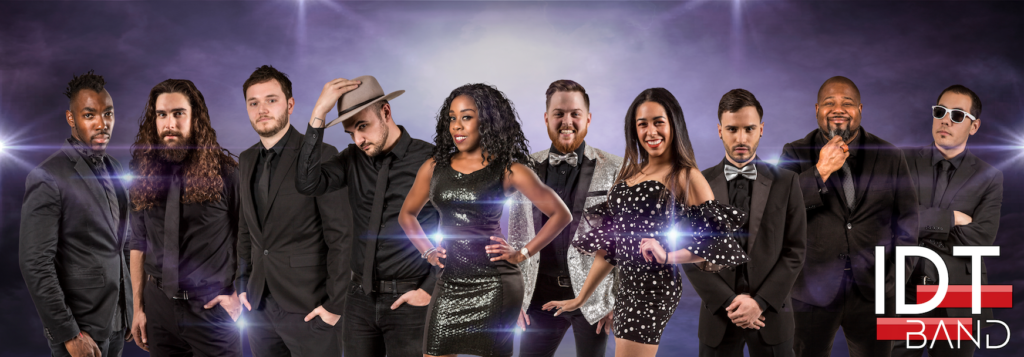 July 19th, 7:00-10:00 PMDJ SoulStarJuly 26th and August 2nd, 7:00-10:00 PMDJ Big Reeks August 9th, 7:00-10:00 PM DJ Flash Gordon Parks 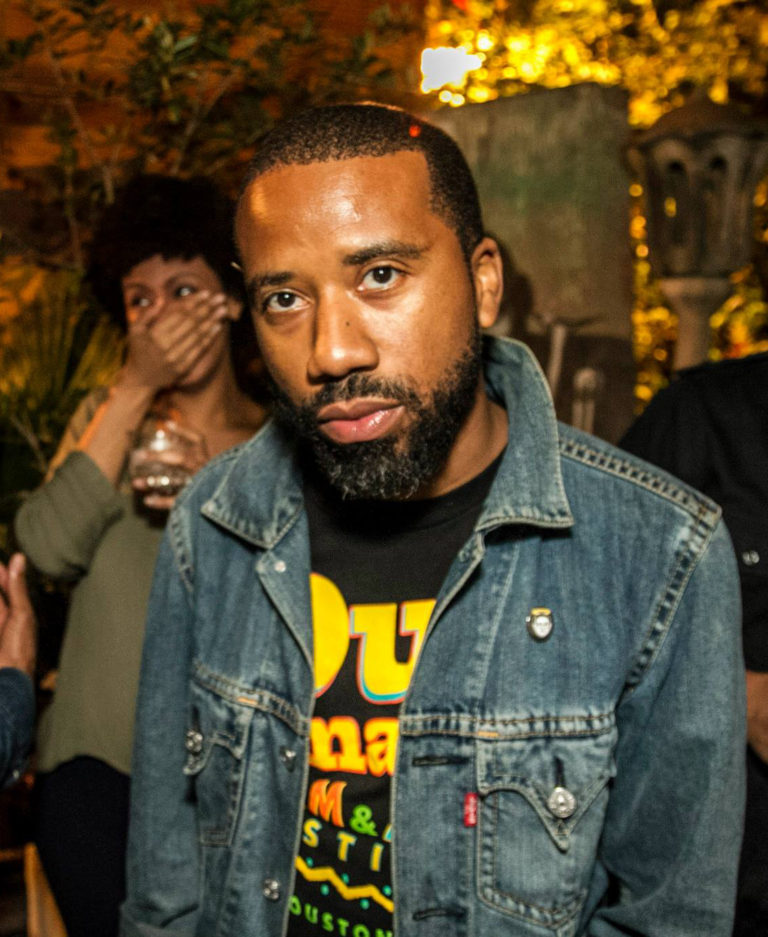 August 16th, 7:00-10:00 PMAdrian Michael Trio (Band) 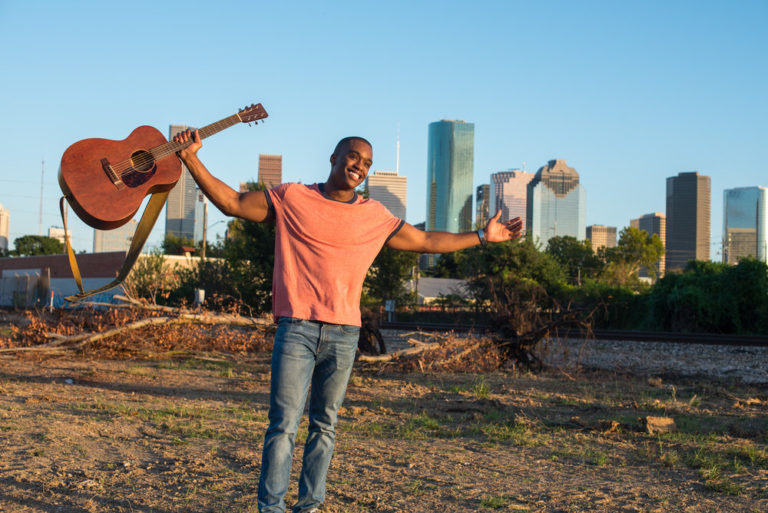 August 23rd and 30th, 7:00-10:00 PMDJ Flash Gordon Parks 